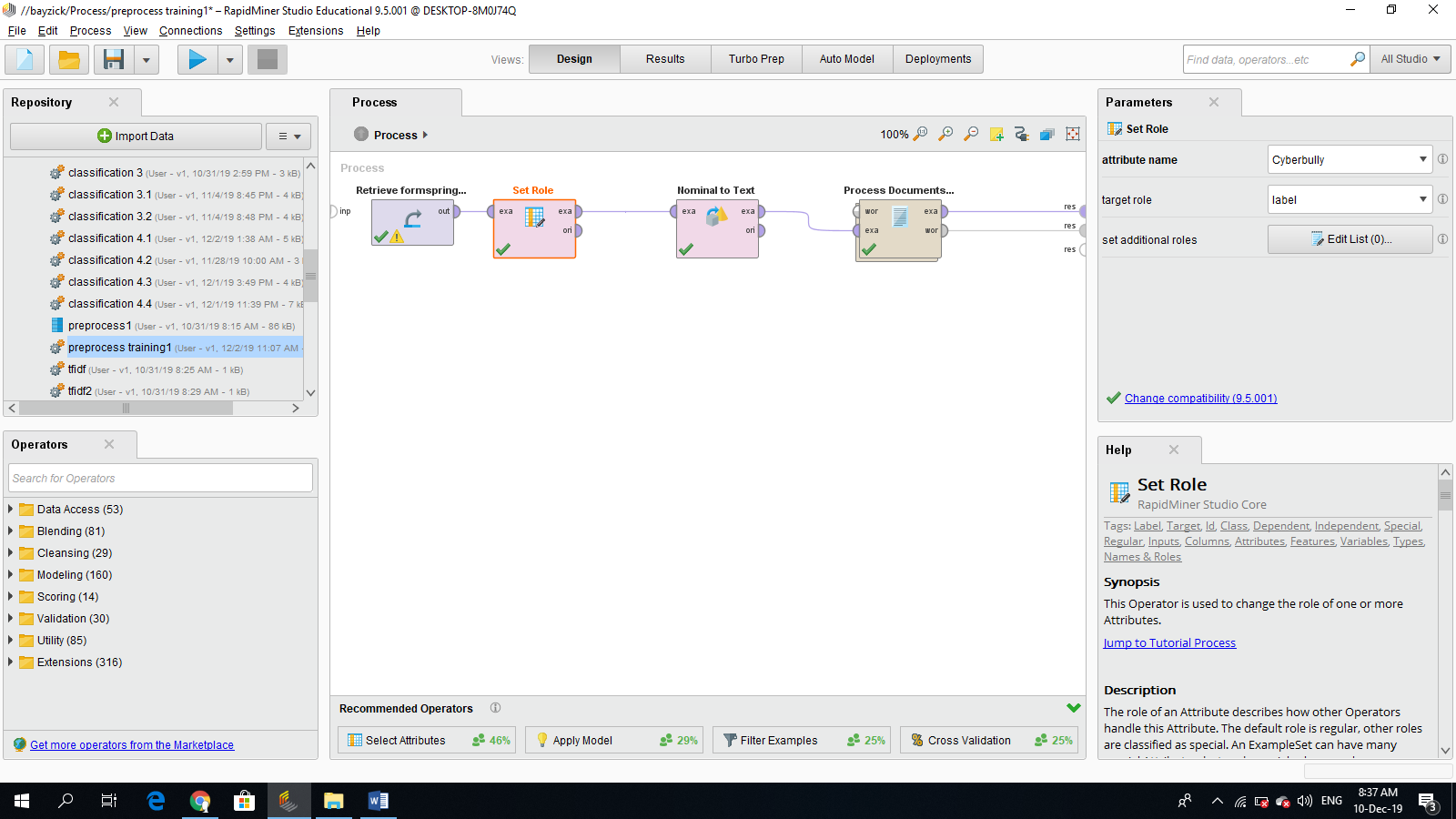 First I use set role and set cyberbully to label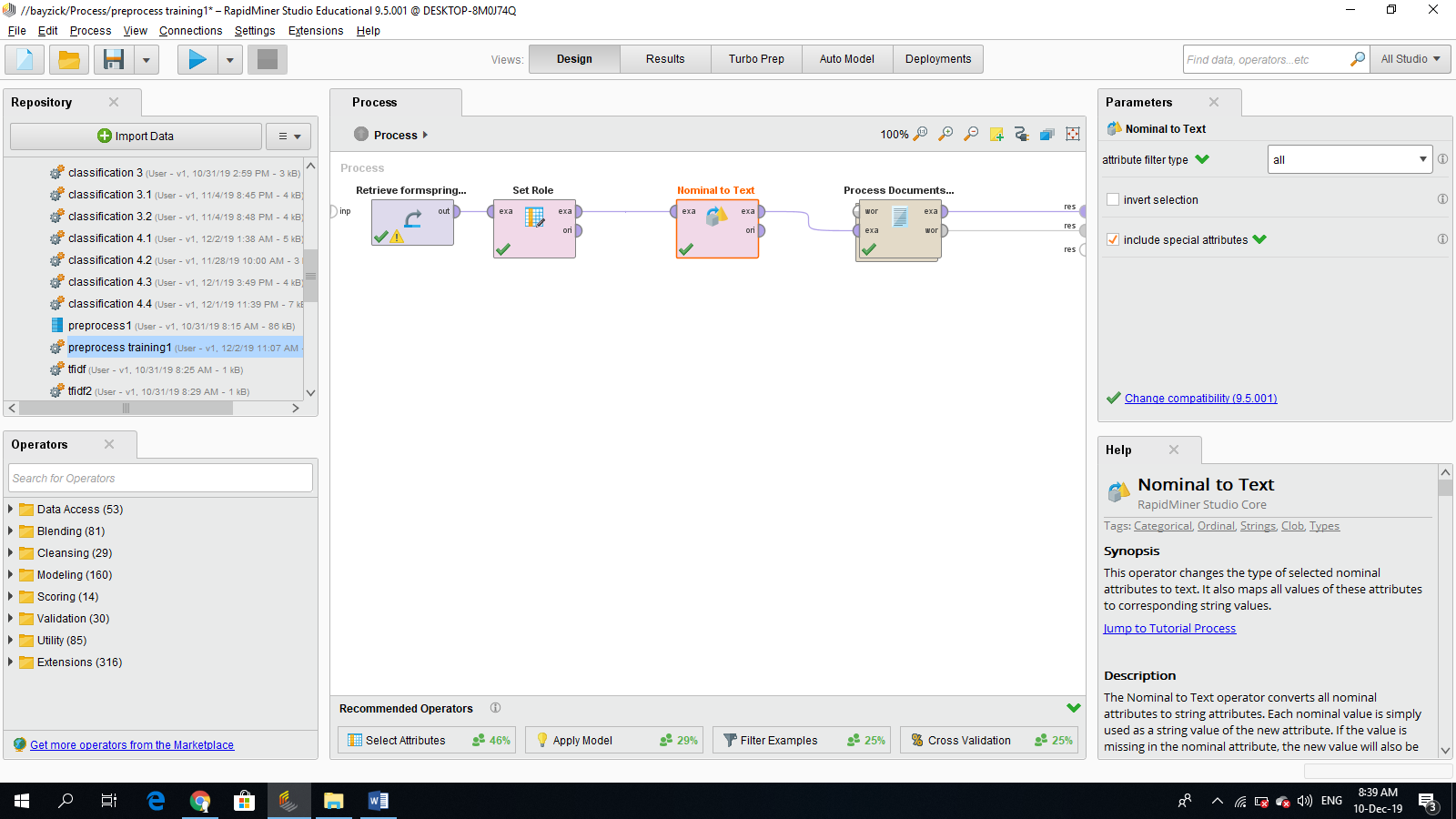 Convert nominal to text 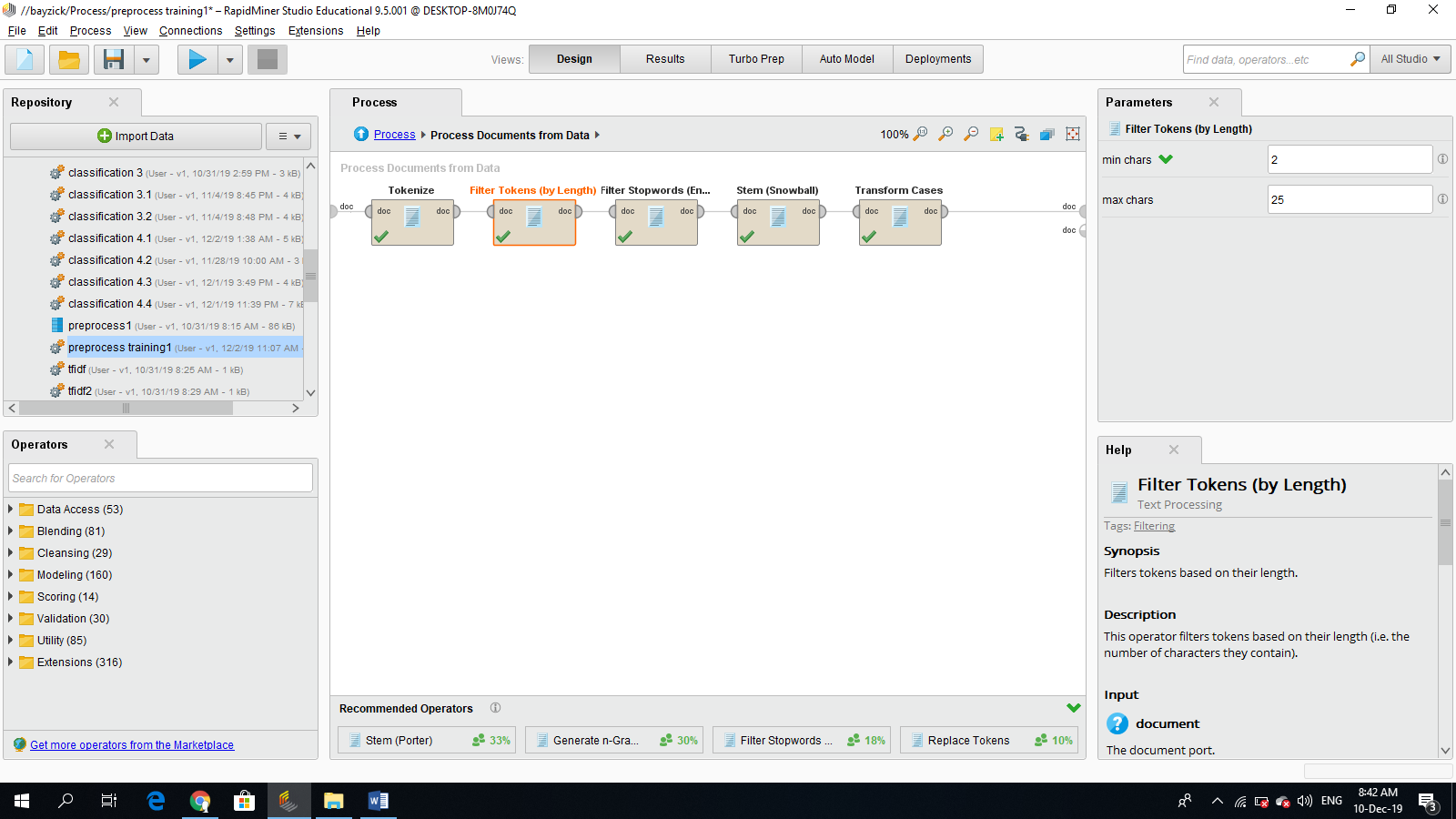 
3. Pre-process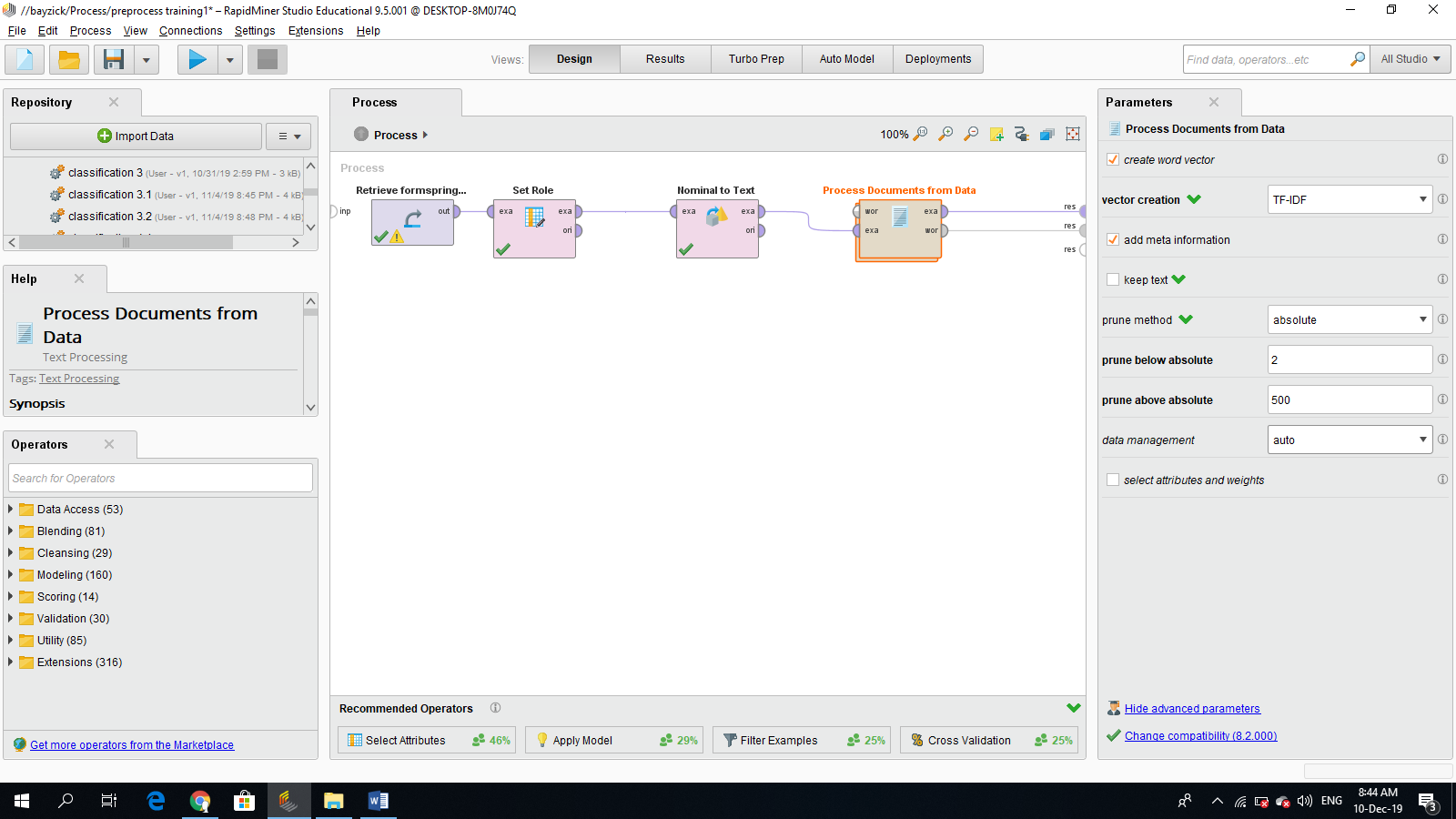 The vector creation was set to tfidf and pruning method was set to absolute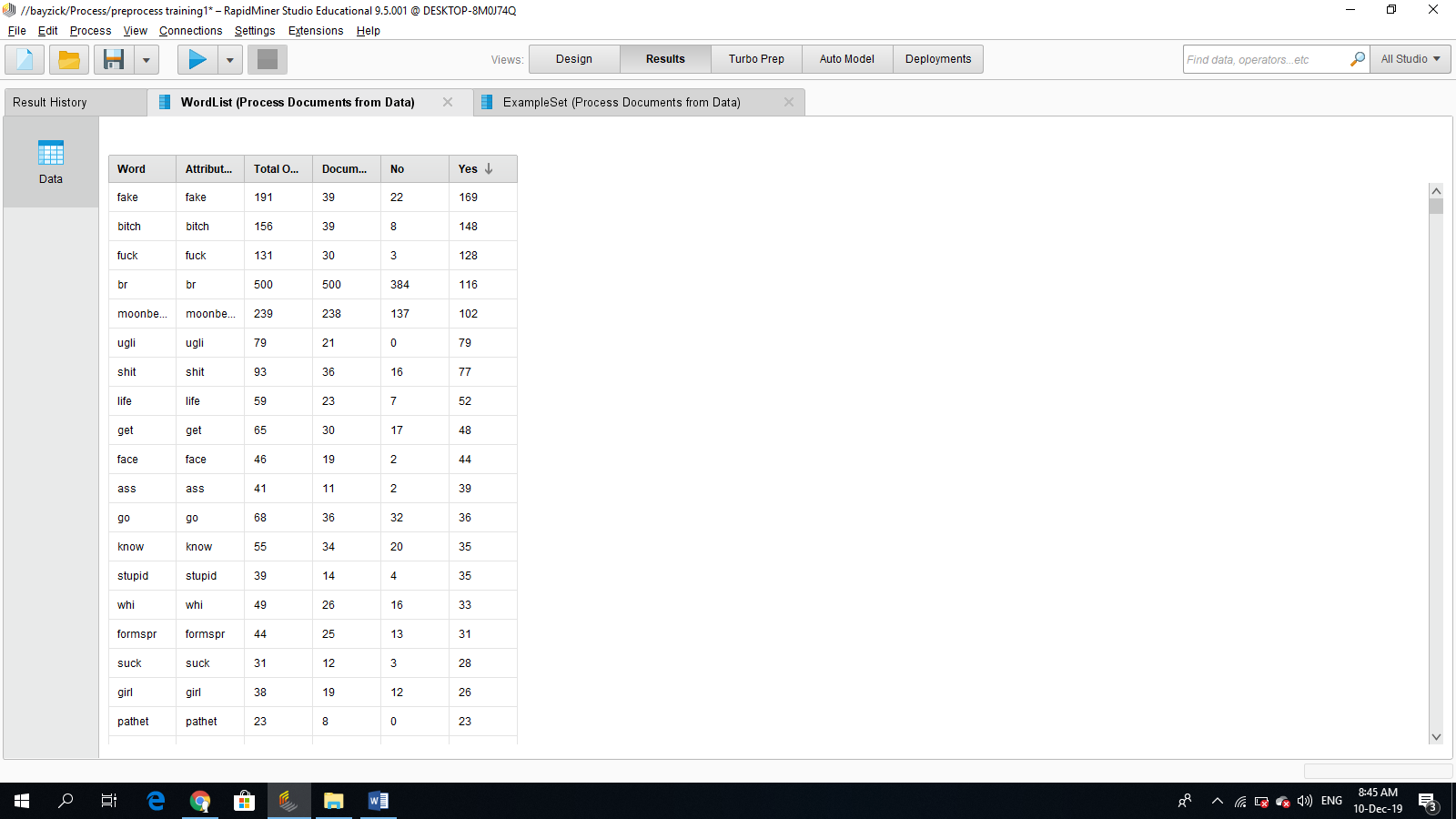 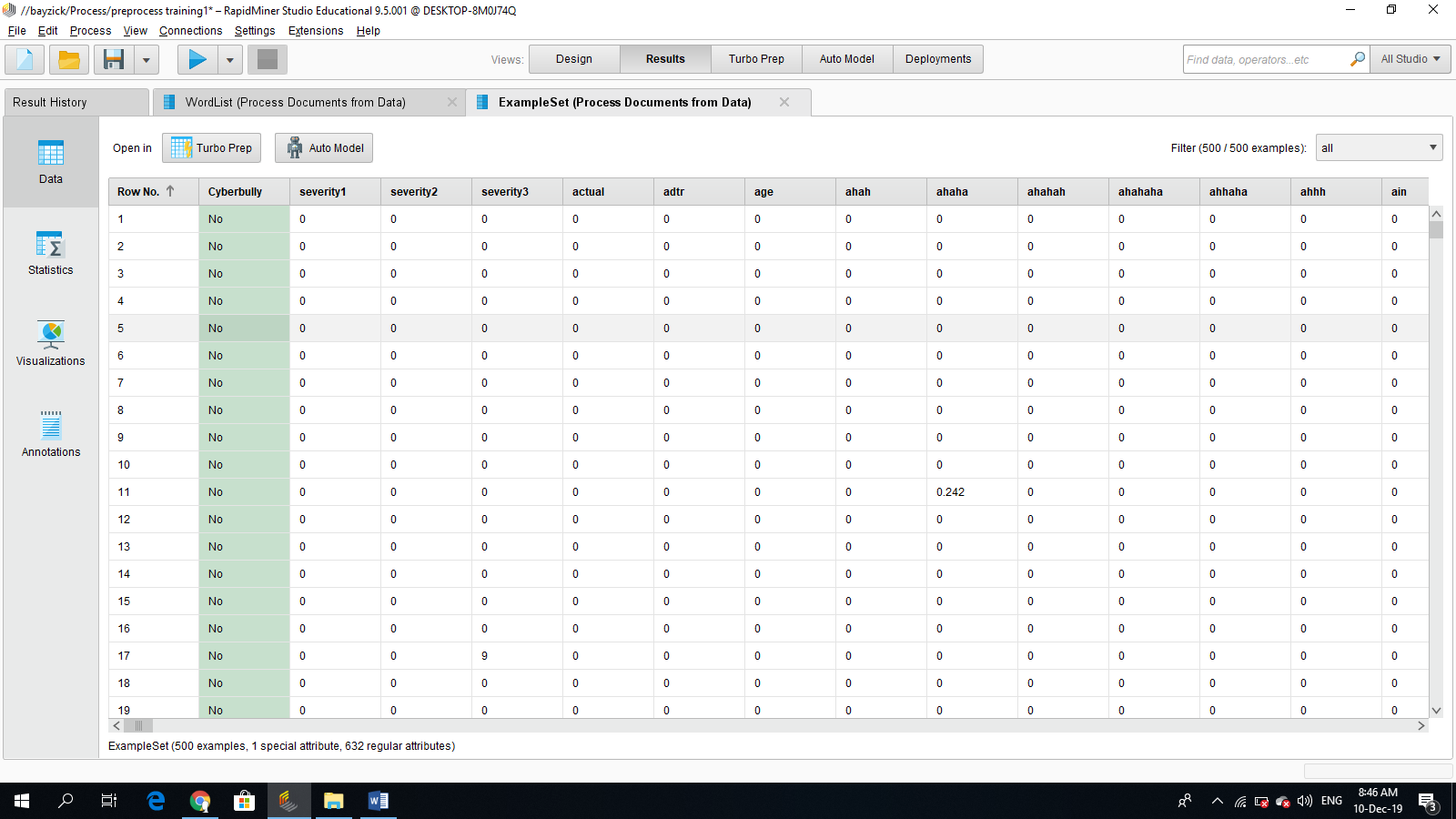 results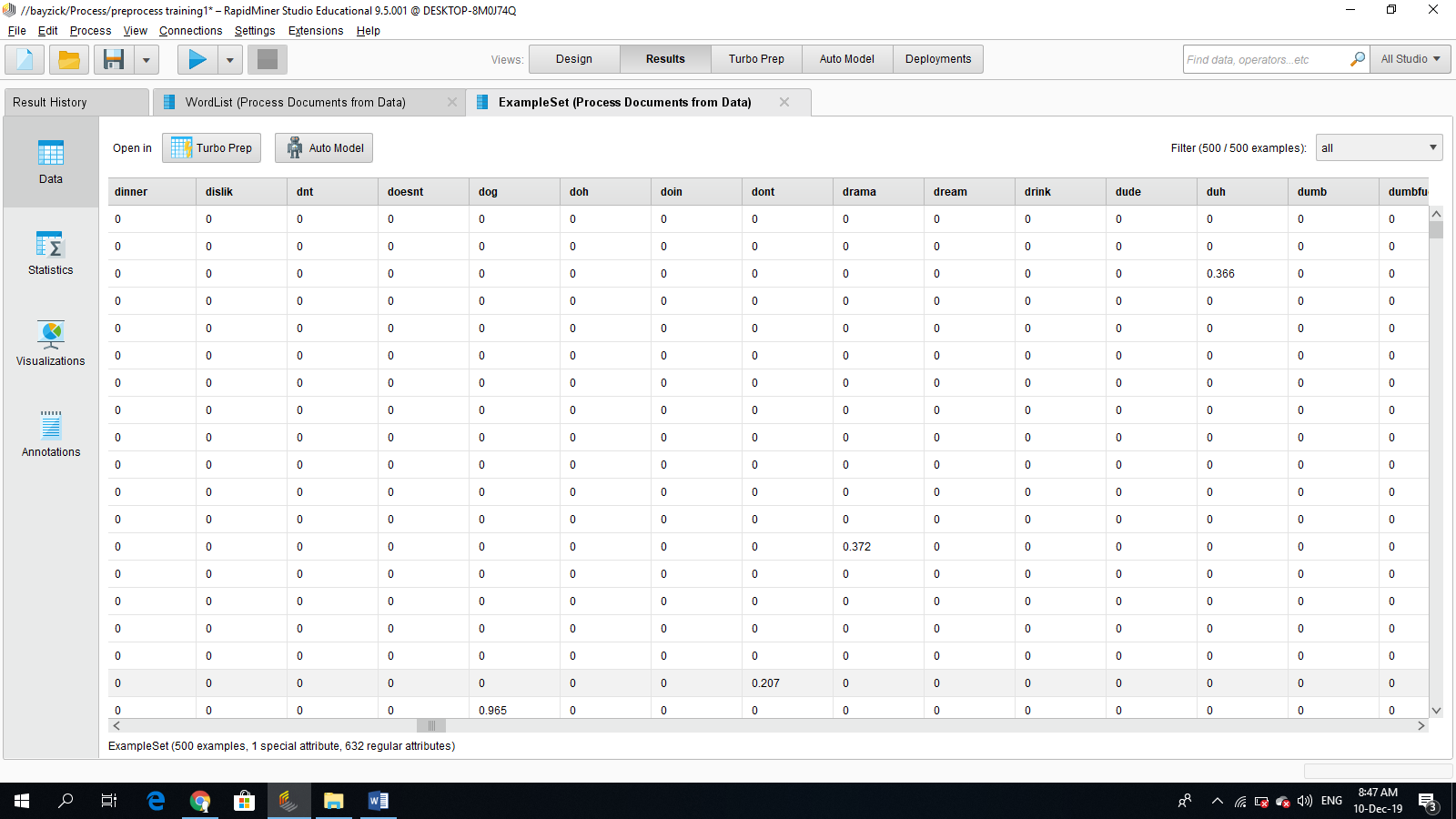 